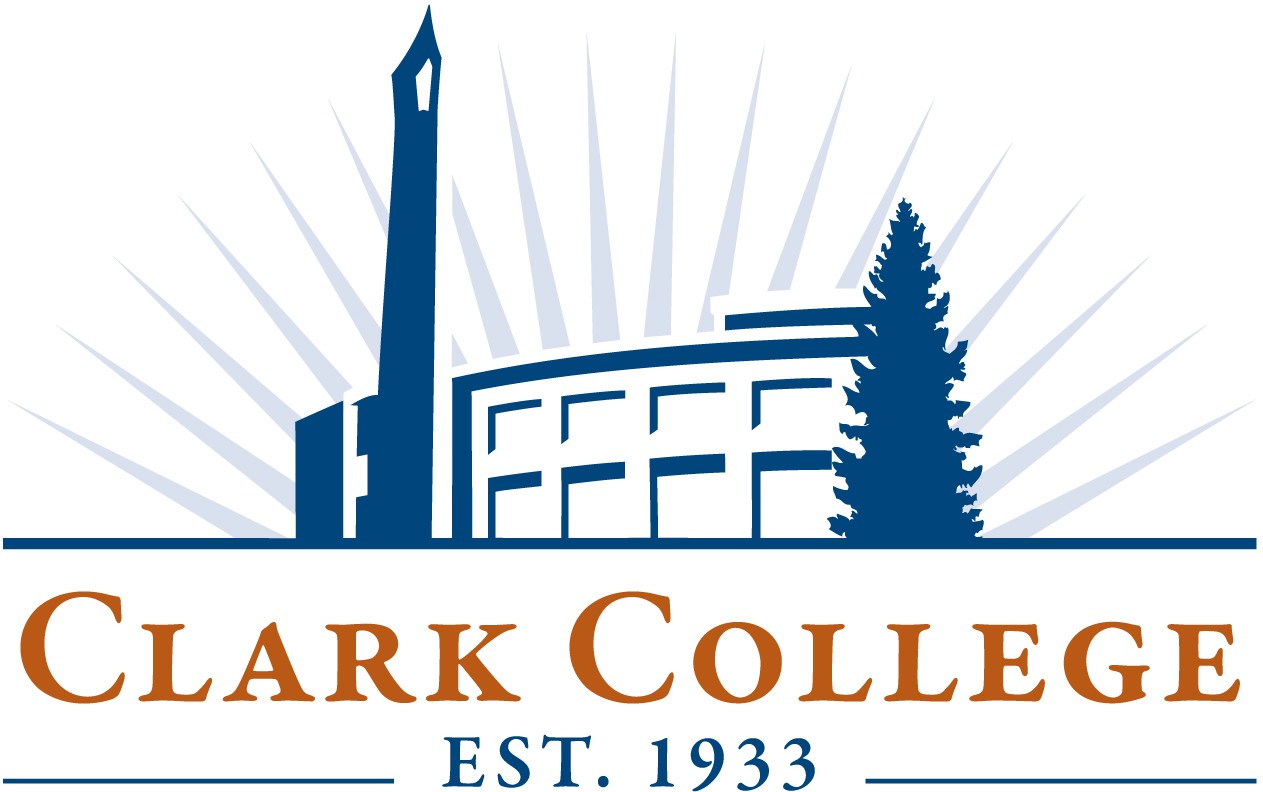 Clark College BOT Executive SessionFriday, June 28, 2019 4:30 PM (PDT)Baird Room 102(President's Conference Room)Clark College BOT Executive SessionFriday, June 28, 2019 4:30 PM (PDT)Baird Room 102(President's Conference Room)Call to Order - Chair JacobsenExecutive SessionPursuant to RCW 42.30.110(1)(g) to review the performance of a public employee. Adjournment - Chair Jacobsen